Kære 9. årgang og Year 11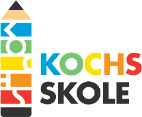 ”Men det er jo hele min ungdom”… Måske kan I ikke huske det, men sådan udbrød en af jer under Corona-perioden, da I kun måtte opholde jer i et meget lille område af skolegården. Det blev et udbrud, der kom til at bære en del sandhed, da I er en årgang, der har været præget af Corona. Heldigvis er Corona nu fortid, og jeres ungdom venter fortsat forude. Så I kan se frem til lys og en masse gode oplevelser. Men når jeg taler med jeres lærere, så nævner de ”Corona”, som det første. At I er en årgang, der har taget farve af den periode. Også på den positive måde. De fortæller mig, at I er en meget omstillingsparat årgang. Mere omstillingsparate, end man normalt kan forvente. I har i perioden med Corona grebet lærernes ideer (også de skøre) og den nye undervisnings-form med ophøjet ro og smil. I har via skærmen lavet ”Tv-køkken”, hvor I har bagt og kokkereret i jeres egne køkkener. I har eksperimenteret i naturfag og haft afgrøder til at vokse i vindueskarmene derhjemme. Og i perioden efter Corona tog I med kyshånd imod en cykeltur til Ebeltoft. Jeres lejr var blevet aflyst, og hvad var mere oplagt end at tage cyklerne til Ebeltoft. Med kun en hviledag cyklede I frem og tilbage mellem Aarhus og Ebeltoft. Med højt humør. Lærerne nævner også jeres lejr i 8. klasse til Ålbæk og Skagen som et eksempel på jeres iver og velvillighed. Her gik og gik… og gik I. I var lydhøre og interesserede. Her var Ronja, Emma og Philipa fra KI også med, og I fungerede som gruppe så fint. I det hele taget hører jeg, at I har fået opbygget et meget fint sammenhold også på tværs af den danske og internationale årgang.  Generelt er I en årgang der er karakteriseret ved, at I er meget engagerede. I er optaget af både det sociale og det faglige. Særligt går I meget op i jeres fremlæggelser, når I har produkter, der skal fremvises. Og kaster jeg et blik tilbage på jeres tid på Rød og Gul, så er det noget, jeg genkender herfra. Det at kunne stille sig op foran andre, at kunne formidle og vise produkter frem med stolthed. Det er noget af det, vi dyrker i de faglige sammenhænge her på Kochs. Og jeg håber, at det bliver noget af det, I vil tage med jer videre. At I holder fast i, at I sagtens kan vise verden omkring jer, hvem I er, og hvad I har på hjerte. Både fagligt og personligt. For det er i jeres møde med verden omkring jer, I kan gøre en forskel med jeres holdninger og kompetencer, og det er i mødet med verden, I selv får muligheden for at vokse. Fællesskabet, både det nære i klasserne, på Lille og Store og det store på skolen, er noget andet bærende her på Kochs. Og måske oplever I, at I gik glip af lidt i Coronaperioden. I hvert fald fortæller lærerne mig, at I har savnet noget af det sociale. At I har haft følelsen af, at der var meget, I skulle indhente. Men jeres ungdom er på ingen måde forbi. Der venter jer så meget godt i fremtiden. Når jeg hører lærerne fortælle om jeres fællesskab og jeres mindre fællesskaber, så er jeg helt rolig ved det, der venter jer. For det er tydeligt, at I er optaget af at passe på hinanden. Det gælder også kammerater, der er kommet ind på årgangen undervejs og de internationale piger, der er en del af jeres fællesskab.Før sidste skoledag var jeg i kontakt med Otto og Johanne, der var i planlægningsudvalget. Peter og jeg skulle sikre, at alt forløb ”ordentligt”, og jeg kan oprigtigt sige, at I – i høj grad levede op til lærernes fortælling om jer. I havde styr på dagen, og det var tydeligt, at I gerne ville lave en god dag. Både for jeres årgang og for jeres publikum. I havde forståelse for, at I var rollemodeller for de mindre klasser, at her skulle I lave et program, deres ører også kunne tåle at høre. Da vi stod i Askesalen, og jeres underholdning var i gang, kiggede jeg rundt, og jeg så kun børn og voksne, der smilede og grinede. Meget godt gået! TAK for det. Det store fællesskab rækker udover os selv, og det synes jeg virkelig, at I her viste, at I havde forståelse for.Det helt store fællesskab. Fællesskabet med verden derude. Det venter jer nu for alvor. Det er forhåbentligt nu, I skal ud og mærke, hvad I har fået med fra Kochs. Det er nu, I skal ud at prøve jer selv af i en anden og ny sammenhæng. Men jeg håber og tror på, at I har fået kompetencerne til at gribe livet, der møder jer. Til at turde træde ud i det nye. Lige om lidt vil koret synge den smukke højskolesang ”Gi’ os lyset tilbage”. Det er en meget fin sang, der skitserer ungdomslivet, som I står i lige nu. Den handler om, at det er et grundvilkår, at vi som mennesker vil møde både lys og mørke i vores liv. At lys og mørke er hinandens forudsætninger. At vi som mennesker altid vil mærke begge dele. Men sangens budskab er, at hvor der er mørke er der også altid lys. Vi kan vælge at gribe livet og glæde - og se i retningen af lyset. I hvert fald kan vi stræbe efter det. Hvis vi søger at sætte spor og at vende vores nederlag til en styrke, så kommer vi til at stå stærkere både hver især og sammen. Og her er en pointe, at vi via fællesskabet – både det nære og det på samfundsplan – kan hjælpe hinanden til at se lyset. Ved at vise tolerance og bære noget af hinandens liv i vores hænder, da står vi styrket til at mærke glæden og lyset.Sangens afslutning siger det så fint….Fællesskab fødes når JEG bli'r til OS!
Og vi vandrer med Helios. (Mod lyset)
Gi' os landet tilbag'.
Gi' tolerancen et nyt folkeslag.
Hjertet er åbent og sindet er frit.
Sådan er landet, jeg gerne vil kalde for mit.Nu synes jeg, vi skal synge sangen sammen. Og koret synger for.Gi’ os Lyset tilbageKloden har mange
Forskellige slags
Alle må leve og dø.
Glæd dig – du er her alligevel nu!
Meningen er vel at så sine frø,
På en overladt stjerneø.
Gi' os tiden tilbag',
Og lad os bruge ethvert timeslag.Dørene åbne og smilene slidt.
Sådan er landet, jeg gerne vil kalde for mit.Lykken du holder i hænderne nu
Den er vist egentlig min.
Og at du lever og bærer og er,
Gør at jeg også kan værne om din;
Denne smukkeste disciplin.Gi' os glæden tilbag',
Og lad os leve af dét trylleslag:
Kroppene mange, men styrken er en.
Sådan er landet, der står på de viseste sten.Ser du kun mørke hvor du vender hen?
Tomhedens sorte protest?
Skyggerne lever kun hvor der er lys.Husk nu at solsiden klæder dig bedst!
Og i aften, så se mod vest!
Gi' os lyset tilbag'.
Vi vender op på ethvert nederlag.
Lukket bli'r åbnet og støjen bli'r tyst.
Nu skal der danses og elskes, hvor mørket er lyst!Alt hvad vi kom for at give og få
Dele og elske og slås.
Blev på et år, det vi levede på,
Fællesskab fødes når JEG bli'r til OS!
Og vi vandrer med Helios.
Gi' os landet tilbag'.
Gi' tolerancen et nyt folkeslag.
Hjertet er åbent og sindet er frit.
Sådan er landet, jeg gerne vil kalde for mit.I denne tale kredser vi om lys og mørke som hinandens forudsætninger. Og vi kredser om fællesskabet. Jeres fællesskab med hinanden, og fællesskabet med samfundet. For når vi løfter blikket, opdager vi, at fællesskabet hjælper os i retningen af lyset. Fællesskaber er afgørende for det liv, vi lever. Det skaber rammerne for vores trivsel, for vores læring og for vores muligheder.I efteråret hørte jeg et interview med Per Schultz Jørgensen. Han er (eller var) professor i psykologi, for han døde i december, og da jeg hørte interviewet med ham, vidste han, at han var dødende. Men han var fyldt af håb og mod til at se mod lyset. For som han sagde: ”jeg vælger at gå mod lyset, selvom mørke venter forude”. For ham havde det altid været et livsmål at finde ind til den inderste kerne i sig selv. Han kunne se træk fra sin far og mor i sig selv. Og fra den tid, han var vokset op i, men han havde også den grundantagelse, at han selv kunne og skulle bygge videre på det, han havde fået med sig fra sin barndom. At han kunne gøre noget med sit liv og have ”en holdning” til de vilkår, der mødte ham.Per Schultz Jørgensen var oprindeligt uddannet lærer og blev sidenhen uddannet psykolog. Han har forsket og skrevet en masse bøger. Han har også siddet i BørneRådet og har altid været særlig optaget af børn og unges livsvilkår. Derfor synes jeg, det er interessant at høre, hvad han efter et langt liv har at sige om, hvad der danner os som mennesker.Den sidste bog han skrev, hedder ”Vendepunkter – fortællinger fra et liv”. Her fortæller han om vendepunkter fra sit eget liv. Den handler om tidspunkter, hvor hans liv har taget ”drejninger” eller skiftet kurs. Tidspunkter, hvor der er sket noget afgørende for ham. Nogle af disse vendepunkter har han først kunnet se tydeligt på afstand af de konkrete hændelser, men fælles for dem er, at hans liv har rykket sig gennem vendepunkterne. Her har han skulle tage stilling til noget, fordi der er sket noget afgørende i hans liv og med ham. Et af disse vendepunkter kalder han ”Miraklet på Realskolen”. Her skitserer han, hvordan han efter at have været skoletræt fra 4. til 8. klasse genvinder glæden ved at gå i skole, da han skifter skole. Hvad der skete med ham, beskriver han således:”Jeg opdagede, at jeg kunne klare kravene – og mere end det. Jeg genopdagede mig selv, jeg kravlede op af det skyttehul, jeg havde gemt mig i rent fagligt. …. Men hvad gjorde de på den gammeldags og lidt forfaldne skole? De inddrog mig i processen, helt enkelt og konkret. Ikke ud fra nogen særlig næstekærlig pædagogik, men ud fra en tro på pædagogik som en arbejdsproces. Jeg blev en del af læreprocessen. Vi skrev fx geometribogen forfra i en tom kollegiebog. Det lyder vanvittigt, men det er det ikke…. Der var fuldstændig styr på undervisningen – og miraklet for mig? At jeg opdagede min egen faglige ansvarlighed ved hårdt eget og fælles arbejde. Og forstod hvad jeg lavede. Man kan sige, at undervisningen blev gjort til en arbejdsproces, hvor man var inddraget som arbejdende elev…. Som den kloge og for tidligt afdøde dr. pæd. Steen Larsen siger et sted: ”Det er den, der arbejder, der lærer noget”…”Mødet med Realskolen blev et vendepunkt for Per Schultz, fordi han opdagede, at arbejdsrutiner er vigtige. Samtidig med fik han et ejerskab til det, han lærte, fordi det var ham selv, der skulle arbejde - for at lære. Og med den oplevelse skiftede hans liv kurs, helt konkret men også indeni ham, fordi det tvang ham til nye erkendelser omkring sig selv. Han skitserer en anden tilgang til læring, end det I har mødt her på Kochs. Men hvis vi tænker lidt efter, så er der alligevel fællestræk. I hvert fald forsøger vi hver dag at skabe rammerne for, at I selv skal sætte jer ind i det faglige stof, så I får ejerskabet til det, I lærer. Emneuger, projekter og de nævnte fremvisninger er bare eksempler på dette.Da jeg hørte interviewet med Per Schultz – helt tilfældigt, blev jeg stille. Jeg sad i min bil på vej her ind på skolen, og jeg kunne mærke, at jeg skulle vende tilbage og høre interviewet i sin helhed. Det gjorde jeg – og har gjort nu igen, imens jeg har skrevet denne tale til jer. Jeg bliver SÅ fascineret af at høre et menneske, der ved, han skal dø og alligevel fortæller han HELT roligt om livet og det smukke ved livet. Han var optaget af, at vi som mennesker kan ”forholde os” til det, vi møder. Vi kan vælge at involvere os og gøre en forskel. I interviewet siger han, at vi som mennesker ”er en del af besætningen, vi er ikke bare passagerer”. Vi skal yde noget i de fællesskaber, vi er en del af. Det er lige præcis det, vi har forsøgt at vise jer her på Kochs. At I gør en forskel. Jeres stemmer er vigtige. Ingen stemmer er ligegyldige. Alle holdninger er gyldige, og jeres input er vigtige. Grundlæggende er vores forskelligheder nemlig forudsætningen for vores demokrati. For hele den måde, hvorpå vores samfund er opbygget. I skolens værdigrundlag står der, at vi skal danne jer til ”demokratisk dannede borgere, der kan virke og være i verden”. Det er en stor opgave for os som skole at leve op til. Og det er en stor opgave, I skal gribe derude i fremtiden. Lige nu fylder krigen i Ukraine meget her i Europa. Det samme gør bekymringerne for vores klima. Måske særligt for rigtig mange af jer unge. Heldigvis har Per Schultz Jørgensen her en vigtig pointe. Han siger nemlig, at når noget bliver rigtig svært. Når vi balancerer på kanten af håbløsheden, så kan vi bære dette, når vi er indlejret i en stor og meningsbærende fortælling. Hvis vi fx står sammen og skaber fortællingen om, at vi kan gøre en forskel ift. klimaet, så bliver det en selvforstærkende fortælling, fordi det inviterer til, at vi går ind i kampen. Det er naturligvis vigtigt, at det ikke kun er noget, vi siger, men også noget vi gør i vores handlinger. Og med jeres evne til at stå sammen, er jeg sikker på, at vi nok skal overvinde klimakrisen sammen.Og så er vi tilbage ved det første jeg citerede Per Schultz for at have sagt, nemlig: ”Jeg vælger at gå mod lyset, selvom mørke venter forude”. Budskabet fra den ældre mand på 89 år var, at vi som mennesker bliver formet at de vilkår, vi møder, men at vi også kan vælge at præge vores liv. Endelig er hans budskab, at det er gennem vendepunkterne, vi bliver klogere på, hvem vi er inderst inde.Hvad der bliver de vigtige vendepunkter i jeres liv, ved jeg ikke. Måske sidder I lige nu og tænker på noget, der allerede har været et vendepunkt i jeres liv. Måske vil I huske tilbage på noget fra jeres skolegang her på Kochs som et vendepunkt. Måske vil perioden med Corona være det. Jeg ved det ikke, men jeg er overbevist om, at livet vil bringe jer vendepunkter. Vendepunkter, der vil være med til at forme jer, men også vendepunkter, der åbner muligheder, som I selv kan bygge videre på. Og måske kan I huske på, at den fortælling, I selv er med til at skabe, kan bringe jer mod lyset.Så… måske … ”blev det ikke hele jeres ungdom”, der gik under Corona. Men måske følte I det sådan, da I stod i det, fordi I gik glip af det fysiske nærvær, som er så altafgørende. Nu venter efterskoleophold og ungdomsuddannelser forude for jer. Her håber jeg, at I vil tage fortællingen om, at I er med til at gøre en forskel med jer. At det er gennem jeres holdninger og handlinger fremtiden skabes. For I kan gøre en forskel, og det har I allerede gjort her på Kochs.Held og lykke til jer alle i det fremadrettede fra os alle her på KochsSommertalen fra juni 2023 / Skoleleder Käte Dybdahl